SHEREEFSHEREEF.337005@2freemail.com Dear Sir/ Madam,             I have successfully completed my bachelor’s degree in Political Science from S N College, affiliated to the Kerala University, Kerala, India. And also completed my Diploma in IATA/ UFTAA Foundation course from IATS, Kerala,India affiliated to the Canadian University.Being one of the most reputable companies in the industry , it would be a previlage for me to join your workforce. I am sure my leadership and communication skills, determined and hardworking nature will make me a integral parts of your company’s success.CURRICULUM VITAE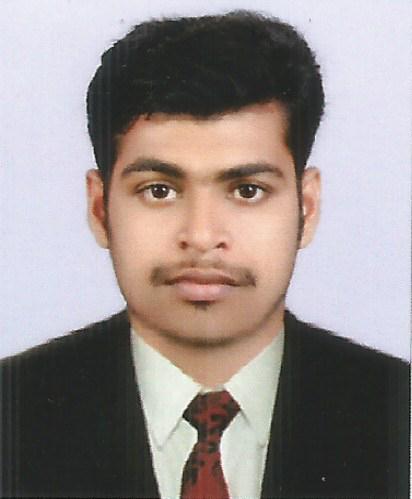 SHEREEF OBJECTIVESObtain a position where I can contribute  my experience in customer service field.I have very good customer service skills. I am detailed and organized worker. I have always punctual in my work and relied upon by my employer to guide other staff.EDUCATIONAL QUALIFICATIONSBachelor  Degree in Political  ScienceHigher  Secondary  CertificateSecondary  School Leaving Certificate, KeralaPROFESSIONAL QUALIFICATIONCompleted  IATA/ UFTAA Foundation courseLANGUAGES KNOWNEnglishMalayalamHindiSKILLS AND ABILITIESGood written, verbal presentation skillAble to get along well with co-workers and accept supervision.Received positive evolutions from previous supervisorsWilling to try new things and am interested in improving efficiency on assigned tasksConcerned with quality produce work that is orderly and attractive.Ensure tasks are completed correctly and on timeInvoice and inventory skillsPERSONAL  INFORMATIONNationality      : INDIANDate of Birth   : 04/01/1993Marital Status : SINGLESEX                    : MalePASSPORT DETAILSDate of Issue    : 17/05/2012Date of Expiry  : 16/05/2022Place of Issue    : TrivandrumDECLARATIONI  hereby declare that all the detailed mentioned above are true and benefited to the best of  my knowledge and belief.